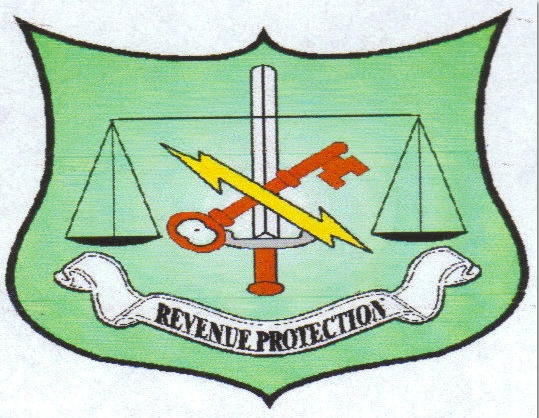 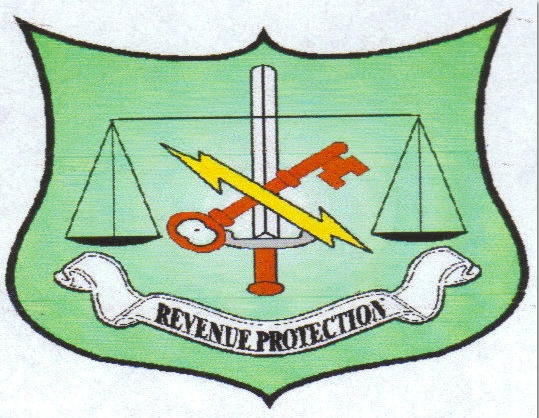 2019 NC/SC Revenue Protection Training Seminar and Conference Myrtle Beach Marriott Grand Dunes Monday – February 25, 20194:00 – 6:00pm 		Early Registration – Marriott LobbyTuesday – February 26, 20197:00 – 8:30am 		Registration & Breakfast - Oleander Room 8:30 – 8:45am		Opening Remarks & Level One Safety Message8:45 – 9:30 am	Vendor Presentations – 	Ben Plexico9:30 – 11:00 am	Active Shooter - Pat Regalis - Calhoun County Sheriff Department11:00 – 11:15 am		Break/Networking/Raffle11:15 – 12:15 am	Marijuana Grows, Meth Houses and Personal Situational Awareness - Shane Pearce - Davidson County, NC12:15 – 1:15 pm 		Lunch provided (Oleander Room) 1:15 - 2:45 pm	Hands on Self Defense - Sheriff Carmichael - Mecklenburg County, NC2:45 – 3:00 pm 		Break/Networking/Raffle3:00 pm - 4:30 pm	Gangs & Safety - Kelvin Griffin - Richland County SO4:30 – 6:30 pm 		NCSCRPC Reception – Oleander Room2019 NC/SC Revenue Protection Training Seminar and Conference Myrtle Beach Marriott Grand Dunes             Wednesday – February 27, 20197:00 – 8:00 am 		Breakfast - Oleander Room 8:00 – 9:45 am  	RP2 Demo and AMI Analytics - Joelle Rusin, John Hosmer, Marc Potter – Duke9:45 – 10:00 am 		Break/Networking/Raffle10:00 to 11:00 am:	Benefits of Merger, Learning Electric, Moving Forward as One - Jose Estela & Jose Roman – Duke11:00 to 12:00 am:	Cyber Security - Justin Puckett - Surry Communications12:00 – 1:00 pm 		(Lunch -Oleander Room) 1:00 – 2:00 pm	Hostile Customers & Personal Safety – Daniel Scruggs & Candace Parker – Duke2:00 – 3:00 pm	Analyzing Active Accounts for Losses – Debbie Hauliska / Jason Parker - Gas presentation 3:00 –3:15 pm 		 Break/Networking/Raffle3:15 – 4:15 pm		Field Inspections - Kim Blackburn - Surry Yadkin EMC4:30 – 6:30 pm 		Vendor Reception – Oleander Room2019 NC/SC Revenue Protection Training Seminar and Conference Myrtle Beach Marriott Grand Dunes   Thursday, February 28, 20197:00 – 8:00 am 		Breakfast provided (Oleander Room) 8:00 – 9:00 am  		Safety - Sheldon Howlett - Surry Yadkin9:00 – 10:00 am  		Lone Worker Protection - David Pritchard - Lexington County10:00 – 10:15 am 		Closing Remarks - Grand Prize Raffle   